ดนตรีประกอบพิธีกรรมแกลออของกลุ่มชาติพันธุ์กูย กรณีศึกษา: ชุมชนหมู่บ้านขามน้อย  หมู่ที่ 5 ตำบลเย้ยปราสาท  อำเภอหนองกี่ จังหวัดบุรีรัมย์Ritual Music for Gallor Ceremony, Case Study : Kham Noi Village, Moo 5 Yoei Prasat Sub-District, Nong Ki District, Buriram Province.พนาสินธุ์ ศรีวิเศษ1 / จตุพร สีม่วง2Panasin   Sriviset  / Jatuporn Seemoung1 นักศึกษาปริญญาเอก  สาขาวิชาดุริยางคศิลป์ คณะศิลปกรรมศาสตร์  มหาวิทยาลัยขอนแก่นMusic Program, Faculty of Fine and Applied Arts, Khon Kaen University2 ผู้ช่วยศาสตราจารย์ ดร., ที่ปรึกษาหลัก สาขาวิชาดุริยางคศิลป์ คณะศิลปกรรมศาสตร์  มหาวิทยาลัยขอนแก่นAsst.Prof. Dr., Main Adviser, Music Program, Faculty of Fine and Applied Arts, Khon Kaen Universityบทคัดย่อกลุ่มชาติพันธุ์กูยเป็นชนกลุ่มหนึ่งที่อาศัยอยู่ในเขตอีสานตอนใต้ของประเทศไทย ซึ่งประกอบไปด้วยจังหวัด สุรินทร์ บุรีรัมย์ ศรีสะเกษ และอุบลราชธานี ชาวกูย มีประเพณีและความเชื่อในการประกอบพิธีกรรมเพื่อการบำบัดรักษาคนไข้ ด้วยวิธีการทางดนตรีบำบัดที่ได้รับการสืบทอดมาจนถึงปัจจุบัน บทความวิจัยนี้ มีความมุ่งหมายเพื่อศึกษาบริบททางดนตรีและองค์ประกอบของดนตรีประกอบพิธีกรรมแกลออของกลุ่มชาติพันธุ์กูย กรณีศึกษา: ชุมชนหมู่บ้านขามน้อย  หมู่ที่ 5 ตำบลเย้ยปราสาท อำเภอหนองกี่ จังหวัดบุรีรัมย์ ด้วยกระบวนการวิจัยเชิงคุณภาพ โดยใช้วิธีศึกษาจากเอกสารและการลงพื้นที่ภาคสนาม ด้วยวิธีการสังเกตและสัมภาษณ์จากผู้รู้ นักดนตรีและผู้ชมในชุมชน นำเสนอผลการศึกษาด้วยวิธีการพรรณนาวิเคราะห์ ผลการศึกษาพบว่า ดนตรีสำหรับการบรรเลงประกอบพิธีกรรมแกลออ จะปรากฏอยู่ในหมู่บ้านขามน้อย หมู่ที่ 5 ตำบลเย้ยปราสาท อำเภอหนองกี่ จังหวัดบุรีรัมย์ ชาวบ้านมีความเชื่อว่าการบรรเลงดนตรีจะเป็นการสื่อสารให้สิ่งศักดิ์สิทธิ์ลงมาประทับผู้เข้าทรง เพื่อการบนบานศาลกล่าวและปัดเป่ารักษาผู้ป่วย องค์ประกอบทางดนตรีที่สำคัญ ได้แก่ เครื่องดนตรี ซึ่งประกอบด้วยเครื่องดนตรีประเภทเครื่องเป่า คือ แคน และเครื่องดนตรีประเภทเครื่องตี คือ กลอง เป็นการรวมวงดนตรีขนาดเล็ก จะเริ่มการบรรเลงบทเพลง  ที่มีจังหวะปานกลาง เป็นเพลงทำนองลายพิเศษของการบรรเลงประกอบพิธีแกลออ  ทำนองเพลงเต้ย  และเพลงทั่วไป เพลงบรรเลงเป็นเพลงทำนองสั้น ๆ บรรเลงวนซ้ำทำนองไปมา สำหรับประกอบการฟ้อนรำของผู้เข้าทรง แบ่งโครงสร้างของบทเพลงเป็นสัดส่วนอย่างชัดเจน มีระบบเสียงที่เรียกว่าเพนทาโทนิค ดนตรีประกอบพิธีกรรมของกลุ่มชาติพันธุ์กูย มีการเปลี่ยนแปลงด้านเครื่องดนตรีที่มีการนำเครื่องดนตรีสมัยใหม่มาร่วมบรรเลง เพื่อให้สอดคล้องกับวิถีชีวิตความเป็นอยู่ในปัจจุบันและความสะดวกสอดคล้องกับความนำสมัยในยุคปัจจุบันคำสำคัญ: ดนตรีพิธีกรรม, ชาติพันธุ์กูย, แกลออAbstract	The purpose of this study was to explore the element of the ritual music for Gallor ceremony of Kuy Ethnic group in Lower Northeastern part of Thailand. Kuy is one of the ethnic groups that inhibits in the Lower Northeastern part of Thailand which included Surin, Buriram, Srisaket and Ubon Rajathani province. They believe in healing sick people with musical therapy that has been inherited until the present time. 	This article was to study the context and element of Ritual Music of Gallor Ceremony of Kuy Ethnic Group, Case Study : Kham Noi Village, Moo 5 Yoei Prasat Sub-District, Nong Ki District, Buriram Province.The data in this qualitative study were collected using documentary research and field trip by observing and interviewing the experts and audiences in the community. Then, the results were reported by using descriptive statistics.	The results revealed that The ritual music for Gallor ceremony was found in Moo 5 of Khamnoi village, Yoei Prasat, Nongki District, Buriram Province. The villagers believed that playing music was a method that can be used to communicate with Holy Spirit to come down and take over the body of sick people as a medium in order to heal them. The essential element of the ritual music was musical instruments which comprised of woodwind instrument (Lao reed mouthorgan) and percussion instrument (drum). This was a small musical band. The music was started to play with moderate rhythm, which was a signature of Gallor ceremony, Toei rhythm and general rhythm. The music was played in a short melody loop for the dance of the medium. The structure of the song was explicitly divided with the pentatonic sound system. However, the ritual music of Gallor ceremony was changed in terms of the use of modern instrument according to the current life style.  Keywords: ritual music, Kuy ethnic group, Gallor ceremonyบทนำชาติพันธุ์กูยเป็นกลุ่มชาติพันธุ์หนึ่งของไทย ที่มีวิถีชีวิตความเป็นอยู่แบบเดียวกันกับชาวไทยอีสานโดยทั่วไป มีภาษาพูดเป็นของตนเอง โดยใช้สำเนียงที่เป็นเอกลักษณ์แตกต่างจากภาษาอื่น ปัจจุบันนี้ชาวกูยอาศัยอยู่ในเขตภาคตะวันออกเฉียงเหนือหรือภาคอีสานของไทย มีวิถีชีวิตความเป็นอยู่ที่เรียบง่ายและคงความเป็นเอกลักษณ์ทางวัฒนธรรมโดยเฉพาะวัฒนธรรมทางด้านภาษาที่ยังคงสืบทอดกันอย่างเข้มแข็งรวมถึงวิถีชีวิตการดำรงชีพที่ยังคงมีการสืบทอดจากรุ่นสู่รุ่นจนถึงปัจจุบันวิถีชีวิตของชาวกูยนั้นจะนำพิธีกรรมความเชื่อเข้ามามีบทบาทในการดำรงชีวิต พิธีกรรมและความเชื่อที่สำคัญที่เป็นลักษณะเฉพาะของชาวกูยอีกพิธีกรรมหนึ่งคือ พิธีกรรมและความเชื่อในการเลี้ยงช้าง ความมีระเบียบวินัยและความเป็นเอกภาพในสังคมของชาวกูยจะเห็นได้ชัดเจนในกลุ่มชาวกูยที่เรียกว่า “กูยตำแร็ย” (ส่วยช้าง) ที่นับถือผีป่า ชาวกูยที่เลี้ยงช้างเกือบทั้งหมดในปัจจุบันมีพื้นเพเดิมอยู่ที่บ้านตากลาง ตำบลกระโพ อำเภอท่าตูม จังหวัดสุรินทร์ ชาวกูยจะเลี้ยงช้างไว้เป็นสัตว์เลี้ยง มีความชำนาญการเลี้ยงช้างมาตั้งแต่เดิม สืบทอดวิธีการเลี้ยงช้างมาตามบรรพบุรุษ จนถือได้ว่าเป็นมรดกทางวัฒนธรรมอย่างหนึ่ง ชาวกูยจะเลือกทำเลที่ตั้งบ้านเรือนที่ใกล้ป่า และมีน้ำ เพราะเป็นที่เหมาะสำหรับการเลี้ยงช้าง การเลี้ยงช้างจะเป็นลักษณะธรรมชาติมากที่สุด คือปล่อยปล่อยให้เข้าป่าไปหากินเอาเอง (Burutpat,  1995: 14)  วัฒนธรรมของกลุ่มชาติพันธุ์กูยมีความหลากหลายและเป็นเอกลักษณ์ประจำชาติพันธุ์ เช่น ภาษาพูด ที่อยู่อาศัย การแต่งกาย อาหารการกิน การประกอบอาชีพหลัก อาชีพรอง และวัฒนธรรมความเชื่อรวมถึงประเพณีประจำท้องถิ่น เขตอีสานตอนใต้ของไทยประกอบไปด้วยกลุ่มชาติพันธุ์ที่หลากหลาย เช่น ชาติพันธุ์เขมรชาติพันธุ์กูย ชาติพันธุ์ลาว ดังนั้นศิลปวัฒนธรรมในอาณาบริเวณนี้จึงเป็นกลุ่มวัฒนธรรมที่ประกอบด้วยกลุ่มวัฒนธรรมที่มีความหลากหลาย เมื่อมีวัฒนธรรมที่หลากหลาย ประเพณีพิธีกรรมจึงมีความหลากหลายเช่นเดียวกัน ดังเช่น พิธีกรรมของชาวไทยเชื้อสายเขมรในการเข้าทรงที่เรียกว่า “มม๊วต” เป็นพิธีกรรมอย่างหนึ่งของชาวสุรินทร์ ซึ่งมีความเชื่อแต่โบราณว่าเป็นสิ่งศักดิ์สิทธิ์ช่วยให้คนกำลังเจ็บไข้ได้ป่วยมีอาการทุเลาได้ (Poungboot, 1984: 217) พิธีกรรมของชาวไทยที่ใช้ภาษาลาวเรียกว่าพิธี “คายอ้อ” เป็นพิธีกรรมในการรักษาคนไข้ด้วยการเข้าทรง โดยมีการบรรเลงดนตรีและการร่ายรำประกอบพิธี และพิธีกรรมของชาวไทยกลุ่มชาติพันธุ์กูยเรียกว่า “แกล มอ” พิธีกรรมเช่นนี้ทางจังหวัดบุรีรัมย์เรียกว่า “แกล ออ” เป็นต้น ซึ่งถือเป็นพิธีกรรมรักษาคนไข้ด้วยการเข้าทรง แต่จุดหมายปลายทางของดนตรีในพิธีกรรมย่อมสนองความต้องการภายในใจของผู้คนเช่นเดียวกัน เนื่องจากการดนตรีไม่ว่าจะเป็นรูปแบบใดลักษณะใด หรือในท้องถิ่นใดย่อมมีความสำคัญกับผู้คนในท้องถิ่นนั้นอยู่เสมอวัฒนธรรมทางด้านดนตรีถือเป็นวัฒนธรรมหนึ่งที่มีส่วนเกี่ยวข้องในการประกอบพิธีกรรม ซึ่งวัฒนธรรมด้านดนตรีของแต่ละท้องถิ่นย่อมมีความแตกต่างกัน ในหลายท้องถิ่นมีการนำดนตรีมาเพื่อบรรเลงประกอบพิธีกรรมที่ชาวบ้านเคารพนับถือเพื่อเป็นการสืบทอดทางวัฒนธรรมและเพื่อจรรโลงจิตใจให้เกิดความสงบสุข ปัจจุบันมีหลายหน่วยงานให้ความสำคัญกับการศึกษา รวบรวมข้อมูลทางวัฒนธรรมเกี่ยวกับกลุ่มชาติพันธุ์กูย มีการจัดตั้งแหล่งท่องเที่ยวเพื่อการอนุรักษ์วัฒนธรรมในหลายด้าน ซึ่งการศึกษาด้านดนตรีของชาติพันธุ์กูยนี้ ถือเป็นแขนงหนึ่งทางวัฒนธรรมที่มีความสำคัญเช่นเดียวกันที่ควรศึกษาจัดทำให้เป็นรูปธรรมมากขึ้น วัฒนธรรมทางดนตรีในพิธีกรรมของกลุ่มชาติพันธุ์กูยในแต่ละท้องที่ยังคงมีการดำเนินขึ้นในยุคปัจจุบัน ถึงแม้จะเริ่มลดน้อยลงไปตามสภาพของสังคมไทยในปัจจุบันแล้วก็ตาม ผู้วิจัยมีความสนใจในการศึกษาข้อมูลทางดนตรีในพิธีกรรมเหล่านี้ ซึ่งมีส่วนสำคัญในการศึกษาค้นคว้าสำหรับกระบวนการเรียนการสอนในยุคปัจจุบัน และอีกประการหนึ่งคือ มีผู้ให้ความสนใจในการศึกษาค้นคว้าหรือทำวิจัยทางดนตรีประกอบพิธีกรรมมีจำนวนไม่มากนัก อาจทำให้ความสำคัญทางวัฒนธรรมทางดนตรีประกอบพิธีกรรมเหล่านี้สูญหายไปได้ จึงต้องมีการสร้างองค์ความรู้เพื่อให้วัฒนธรรมมีความสมบูรณ์และเข้มแข็งขึ้น ดังนั้นเมื่อผู้วิจัยได้ทำการเก็บรวบรวมข้อมูลและนำมาศึกษาวิเคราะห์อย่างชัดเจนและศึกษาอย่างเต็มรูปแบบของกระบวนการศึกษาค้นคว้าทางงานวิจัย จึงทำให้วัฒนธรรมเหล่านี้ยังคงเป็นที่รู้จักและยังคงมีการสืบทอดให้ดำรงอยู่อย่างน่าภาคภูมิวัตถุประสงค์ของการวิจัย	1. เพื่อศึกษาบริบททางดนตรีในพิธีกรรมแกลออของกลุ่มชาติพันธุ์กูย ชุมชนหมู่บ้านขามน้อย หมู่ที่ 5 ตำบลเย้ยปราสาท อำเภอหนองกี่ จังหวัดบุรีรัมย์	2. เพื่อศึกษาองค์ประกอบของดนตรีประกอบพิธีกรรมแกลออของกลุ่มชาติพันธุ์กูย  ชุมชนหมู่บ้านขามน้อย หมู่ที่ 5 ตำบลเย้ยปราสาท อำเภอหนองกี่ จังหวัดบุรีรัมย์วิธีดำเนินการวิจัย	การศึกษาวิจัยในครั้งนี้เป็นการวิจัยเชิงคุณภาพ (Qualitative research) ที่ผู้วิจัยได้ทำการศึกษาผ่านข้อมูลองค์ความรู้จากตำราวิชาการ เอกสาร งานวิจัยและเอกสารอื่นที่เกี่ยวข้อง รวมทั้งใช้วิธีการเพื่อให้ได้มาซึ่งข้อมูลจากการลงพื้นที่ภาคสนามเพื่อไปศึกษาสังเกตจากกลุ่มบุคคลที่ต้องการศึกษาโดยละเอียด ใช้วิธีการสังเกตแบบมีส่วนร่วม (Participant observation) การสัมภาษณ์แบบเจาะลึกรายบุคคล (Individual in-depth interview) การสนทนากลุ่ม (Focus group discussion) เป็นหลัก ในการเก็บรวบรวมข้อมูลการวิเคราะห์ข้อมูลจะใช้การวิเคราะห์เชิงเหตุผลไม่ได้มุ่งเก็บข้อมูลด้านตัวเลขมาทำการวิเคราะห์ ซึ่งมีขั้นตอนวิธีการวิจัยและการเนินการวิจัยดังนี้	1. ประชากรและกลุ่มตัวอย่าง การศึกษาวิจัยในครั้งนี้ผู้วิจัยเน้นศึกษาจากกลุ่มชาติพันธุ์ชาวกูยในชุมชนที่ยังคงมีวิถีชีวิตและวัฒนธรรมความเชื่อในเรื่องของพิธีกรรม โดยที่ได้นำดนตรีเข้ามาเกี่ยวข้องในพิธีกรรมนั้น ๆ ซึ่งประชากรและกลุ่มตัวอย่างนี้ประกอบไปด้วย กลุ่มนักวิชาการ กลุ่มผู้ปฏิบัติ และกลุ่มบุคคลทั่วไป ซึ่งเป็นกลุ่มบุคคลที่มีส่วนเกี่ยวข้องในวัฒนธรรมของกลุ่มชาติพันธุ์กูย ชุมชนหมู่บ้านขามน้อย  หมู่ที่ 5 ตำบลเย้ยปราสาท อำเภอหนองกี่ จังหวัดบุรีรัมย์  เป็นกลุ่มคนที่อาศัยอยู่ร่วมกันในชุมชน ซึ่งสามารถให้ข้อมูลของบริบททางสังคมและวัฒนธรรมที่เกี่ยวข้อง	2.  เครื่องมือที่ใช้ในการเก็บรวบรวมข้อมูล  การวิจัยในครั้งนี้ได้ใช้เครื่องมือในการเก็บรวบรวมข้อมูล ประกอบไปด้วย แบบสำรวจข้อมูลและแบบสัมภาษณ์ ด้วยกระบวนการการสนทนากลุ่ม เพื่อเก็บรวบรวมข้อมูลจากการสนทนาของผู้ให้ข้อมูล ซึ่งเป็นบุคคลที่สามารถให้คำตอบในประเด็นที่ต้องการศึกษาได้ ใช้เป็นเครื่องมือเก็บรวบรวมข้อมูลการวิจัย โดยผู้วิจัยเป็นฝ่ายบันทึกสิ่งที่สังเกต เช่น การเขียนสรุปบรรยาย การบันทึกเสียงลงในแถบบันทึกเสียง บันทึกกิจกรรมทางดนตรีไว้ในกล้องวีดีโอ 	3.  การเก็บรวมรวมข้อมูล  การเก็บรวมรวมข้อมูลในการวิจัยครั้งนี้ ผู้วิจัยเก็บข้อมูลในลักษณะเพื่อให้สอดคล้องกับวัตถุประสงค์ของการวิจัย เพื่อให้ได้มาซึ่งข้อมูลที่สามารถตอบข้อคำถามสำหรับการวิจัยได้อย่างสมบูรณ์ โดยมีวิธีการเก็บข้อมูลใน 2 ลักษณะ คือ การเก็บรวบรวมข้อมูลจากเอกสาร และการเก็บรวมรวมข้อมูลจากภาคสนาม  โดยการลงพื้นที่ภาคสนามในเขตพื้นที่หมู่บ้านขามน้อย หมู่ที่ 5 ตำบลเย้ยปราสาท อำเภอหนองกี่ จังหวัดบุรีรัมย์ 	4.   การจัดทำข้อมูลและวิเคราะห์ข้อมูล	      การจัดทำข้อมูลและการวิเคราะห์ข้อมูล ผู้วิจัยได้จัดทำข้อมูลและการวิเคราะห์ข้อมูลตามวัตถุประสงค์ของการวิจัย โดยมีรายละเอียดตามขั้นตอนดังนี้	      4.1  การจัดทำข้อมูล		นำข้อมูลจากการรวบรวมข้อมูลด้านปฐมภูมิ รวบรวมข้อมูลจากเอกสารตำราวิชาการและเอกสารที่เกี่ยวข้อง และการจัดทำข้อมูลที่ได้จากการลงพื้นที่ภาคสนาม มาจัดระบบเป็นหมวดหมู่ตามวัตถุประสงค์ของการวิจัย เพื่อตรวจสอบข้อมูลให้เกิดความสมบูรณ์ สรุปข้อมูลจากเครื่องมือที่ใช้ในการวิจัย โดยจัดเป็นหมวดหมู่ตามเครื่องมือที่จัดทำ เพื่อทำการวิเคราะห์ข้อมูลจามรูปแบบของการวิเคราะห์ข้อมูลเชิงคุณภาพในลำดับต่อไป4.2  การวิเคราะห์ข้อมูล	            การวิเคราะห์ข้อมูลของการวิจัยครั้งนี้  ผู้วิจัยได้ใช้รูปแบบวิธีการวิเคราะห์ 2 แบบ คือ วิเคราะห์ข้อมูลทางเอกสารและการวิเคราะห์ข้อมูลภาคสนาม เป็นการนำข้อมูลที่ได้นำมาจำแนกและจัดหมวดหมู่ออกให้เป็นระบบ เช่น หมวดความเชื่อของกลุ่มชาติพันธุ์กูย หมวดองค์ประกอบทางดนตรีในพิธีกรรม หมวดการวิเคราะห์ดนตรีประกอบพิธีกรรม	5.  การนำเสนอผลการวิเคราะห์ข้อมูล	     การวิจัยในครั้งนี้ใช้กระบวนการในการวิจัยเชิงคุณภาพ โดยการศึกษาองค์ประกอบสำคัญทางดนตรีที่ใช้ในพิธีกรรมแกลออของกลุ่มชาติพันธุ์กูย ในเขตอีสานตอนใต้ของไทย ผู้วิจัยได้นำเสนอข้อมูลจากการวิจัยด้วยวิธีการพรรณนาวิเคราะห์ตามวัตถุประสงค์ของการวิจัย โดยมีภาพประกอบ ผลการวิจัย	ผลจากการศึกษาวิจัยครั้งนี้พบว่า	1.  บริบททางดนตรีในพิธีกรรมแกลออของกลุ่มชาติพันธุ์กูย  	ชุมชนชาวกูยมีลักษณะเด่นที่เป็นเอกลักษณ์เฉพาะของกลุ่มชาติพันธุ์ โดยเฉพาะในเขตจังหวัดบุรีรัมย์  ซึ่งถือเป็นอีกจังหวัดหนึ่งที่มีความหลากหลายทางวัฒนธรรมของกลุ่มชาติพันธุ์ ที่อาศัยอยู่ร่วมกันในท้องถิ่น กลุ่มชาติพันธุ์ที่ปรากฏในจังหวัดบุรีรัมย์ได้แก่  กลุ่มชาติพันธุ์เขมร กลุ่มชาติพันธุ์ลาว กลุ่มชาติพันธุ์โคราช และกลุ่มชาติพันธุ์กูย ในลักษณะของความเชื่อและประเพณีท้องถิ่นจึงมีความหลากหลาย ชาวกูยจังหวัดบุรีรัมย์มีความเชื่อในเรื่องของสิ่งเร้นลับ และเชื่อในสิ่งศักดิ์สิทธิ์ การประกอบพิธีกรรมความเชื่อจึงมีส่วนเกี่ยวข้องกับสิ่งเร้นลับดังกล่าวพิธีกรรมความเชื่อเรื่องของการบำบัดรักษาคนป่วย รวมไปถึงการเรียกขวัญกำลังใจหรือการแสดงความเคารพขอบคุณต่อสิ่งศักดิ์สิทธิ์จึงได้มีการจัดพิธีกรรมขึ้นที่เรียกว่า พิธี “แกลออ” (แกล-ออ) พิธีแกลออมีความคล้ายคลึงกับพิธีการทรงเจ้าหรือผีฟ้าตามแบบความเชื่อของชาวอีสาน ในการเชิญสิ่งศักดิ์สิทธิ์หรือผีบรรพบุรุษเข้ามาประทับร่างเพื่อการรักษา พร้อมกับการบรรเลงดนตรีประกอบในพิธีกรรม  พิธีแกลออ เริ่มต้นจากความเชื่อในการรักษาคนป่วย หรือความเชื่อในการขอบคุณสิ่งศักดิ์สิทธิ์ที่ได้ทำให้ผู้ที่เจ็บไข้ได้ป่วยหายจากอาการป่วยนั้น รวมไปถึงการสืบทอดประเพณีการเข้าทรงให้กับรุ่นต่อไป พิธีแกลออในจังหวัดบุรีรัมย์นั้นนิยมกระทำพิธีขึ้นในเวลากลางวัน เกิดจากความศรัทธาของเจ้าบ้านให้มีการเชิญผู้ที่สามารถประกอบพิธีกรรมหรือเรียกว่า แม่หมอ เข้ามาร่วมประกอบพิธี ผู้วิจัยลงพื้นที่ภาคสนามเพื่อรวบรวมข้อมูลด้านการบรรเลงดนตรีประกอบพิธีกรรมแกลออเพื่อการบำบัดรักษา หมู่บ้านขามน้อย หมู่ที่5 ตำบลเย้ยปราสาท อำเภอหนองกี่ จังหวัดบุรีรัมย์ ผลจากการรวบรวมข้อมูลด้านดนตรีประกอบพิธีกรรมพบว่า ชุมชนชาวกูยที่หมู่บ้านขามน้อยแห่งนี้ เกิดจากการมาตั้งรกรากหรือย้ายถิ่นอาศัยเข้ามาได้ประมาณ 40 ปี ซึ่งหลายคนได้เดินทางย้ายมาจากจังหวัดสุรินทร์ และท้องถิ่นใกล้เคียง มีวิถีชีวิตในการดำรงชีพ ตามบรรพบุรุษ พร้อมกับการรับวัฒนธรรมที่เข้าหลากหลายเข้ามาในการดำรงชีวิต รวมทั้งเทคโนโลยีสมัยใหม่เข้ามามีบทบาทมากขึ้น การดำรงชีวิตประจำวันจึงแตกต่างกับชาวอีสานที่อาศัยในท้องถิ่นใกล้เคียงกัน แต่เรื่องราวและวัฒนธรรมความเชื่อยังคงยึดถือจากบรรพบุรุษดั้งเดิม โดยเฉพาะในเรื่องราวของการรักษาคนไข้หรือการบำบัดรักษาที่ใช้การละเล่นและดนตรีประกอบ นั่นคือพิธีแกลออ หรือชาวบ้านเรียกชื่อพิธีกรรมใกล้เคียงกับวัฒนธรรมอื่น ๆ คือ การเล่นผีฟ้า การเล่นแกลออ  มักจะกระทำกันในเดือน 4 เดือน 6 และจะประกอบพิธีในวันอังคารเท่านั้น  เชื่อว่าพิธีนี้เป็นการบำบัดรักษาคนไข้และปัดเป่าบรรเทาทุกข์เพื่อให้เกิดความสบายใจของชาวบ้าน พิธีแกลมอจะเริ่มขึ้นในเวลา ประมาณ 09.00  น. หรือช่วงเช้า ซึ่งก่อนหน้านั้นจะมีการเตรียมสถานที่ยกปะรำพิธีหรือตั้งเรือนขนาดเล็ก  เรียกว่า “ระซาล” มีลักษณะเหมือนศาลาขนาดเล็ก ยกเสา 4 มุม มุงหลังคาด้วยหญ้าคา การละเล่นแกลออจะมีการฟ้อนรำตามจังหวะของผู้บรรเลง ซึ่งประกอบไปด้วยนักดนตรีประมาณ 2 คน คือผู้บรรเลงแคน  และผู้บรรเลงกลอง เมื่อนักดนตรีได้เริ่มบรรเลงเพลงแล้ว ผู้ประกอบพิธีจะเริ่มกระตุ้นส่งเสริมให้ผู้มาร่วมพิธีได้ร่วมฟ้อนรำตามทำนองของการบรรเลง นักดนตรีจะเริ่มบรรเลงเพื่อให้ผู้ประกอบพิธี (ผีฟ้า) เริ่มฟ้อน ตามทำนองแคนและจังหวะกลอง โดยการบรรเลงช่วงนี้ใช้เวลานานพอสมควร จะมีเสียงกระตุ้นส่งเสริมจากผู้คนรอบข้างให้ฟ้อนอย่างสนุกสนาน คนอื่น ๆ ที่มาร่วมพิธีจะนั่งชมอยู่บริเวณโดยรอบพร้อมกับการส่งเสียงเฮฮาตามทำนองเพลงกันอย่างครึกครื้น บ้างก็ขอให้ผู้ฟ้อนอำนวยอวยพรให้อยู่เย็นเป็นสุข  บ้างก็ขอโชคตามความเชื่อของการดำรงชีวิตการเล่นแกลออ หรือผีมอ  มีพิธีการเป็นลำดับขั้นตอนตามความเชื่อ โดยมีช่วงเวลาในการละเล่นเรื่องราวสมมุติ เช่น การล่าช้าง ล่าม้า การจับโจรผู้ร้าย กล่าวคือ จะมีการกำหนดสัญลักษณ์ที่แสดงถึงสิ่งมีค่าของชาวบ้านคือ ช้าง ม้า ที่ทำจากไม้ขนาดเล็ก แกะสลักเป็นรูปช้าง ม้า เป็นตัวสัตว์ขนาดเล็กเพื่อให้เป็นสิ่งสมมุติว่าเป็นสมบัตของชาวบ้านที่ต้องรักษาไว้ให้ดี หากมีผู้ใดแอบลอบมาขโมยแย่งชิง ชาวบ้านหรือผู้ประกอบพิธีจะต้องรีบตามไปนำกลับมาให้ได้โดยเร็ว ลำดับพิธีการของการเล่นแกลออจะประกอบไปด้วย พิธีการชิงช้าง ชิงม้า พิธีคล้องช้าง พิธีตัดแพ (อาบน้ำคนป่วย) พิธี ยิงนก ยิงกระรอก พิธีขึ้นบ้าน (เชิญครูบาขึ้นบ้าน หรือขึ้นหิ้ง)การบรรเลงดนตรีของนักดนตรีในพิธีจะประกอบไปด้วยผู้บรรเลงแคน 1 คน และผู้บรรเลงกลอง 1 คน ซึ่งจะทำหน้าที่ในการบรรเลงตั้งแต่เริ่มพิธีไปจนเสร็จสิ้นพิธี การบรรเลงจะเริ่มจากบทเพลงที่มีจังหวะปานกลาง เป็นทำนองลายพิเศษของการบรรเลงประกอบพิธีแกลออ และทำนองเพลงเต้ย และเพลงทั่วไป บรรเลงซ้ำทำนองไปมา  บรรเลงวนหลาย ๆ รอบในทำนองเดิม การบรรเลงอาจจะมีช่วงเวลาพักบ้างขึ้นอยู่กับลำดับขั้นตอนของพิธี และทำนองเพลงดังกล่าวเป็นทำนองที่ผู้ประกอบพิธีหรือผีฟ้าอาจจะเป็นผู้พิจารณาว่า เป็นเพลงที่สามารถเข้าถึงได้หรือไม่ บางทำนองเพลงผู้บรรเลงอาจบรรเลงไปเรื่อย ๆ เป็นเวลานานเนื่องจากผีฟ้า หรือผีมอ ยังไม่ลงมายังบริเวณพิธี อาจจะใช้วิธีการเปลี่ยนทำนองเพลง เพื่อให้ผีฟ้าเข้ามายังบริเวณพิธี เป็นต้น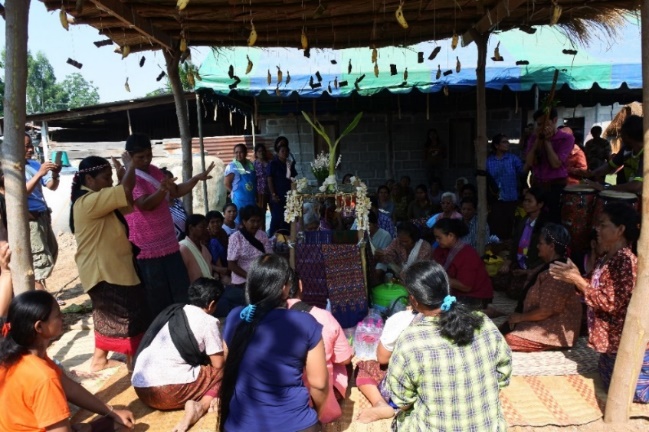 ภาพประกอบ 1.1 : พิธีแกลออที่มา : พนาสินธุ์  ศรีวิเศษ (บันทึกวันที่ 14 มีนาคม 2560 : อัดสำเนา)2. องค์ประกอบทางดนตรีประกอบพิธีกรรมแกลออของกลุ่มชาติพันธุ์กูยจังหวัดบุรีรัมย์พิธีกรรมของกลุ่มชาติพันธุ์กูยแสดงให้เห็นถึงความเชื่อที่มีต่อสิ่งเร้นลับ ชาวกูยมีการบรรเลงดนตรีประกอบพิธีกรรมของชาวกูย ซึ่งองค์ประกอบหลักทางดนตรีประกอบพิธีกรรมการเล่นแกลออของกลุ่มชาติพันธุ์กูยในจังหวัดบุรีรัมย์ สามารถจำแนกได้ คือ เครื่องดนตรี วงดนตรี ระบบเสียง บทเพลง คีตลักษณ์ ดังนี้2.1 เครื่องดนตรี  เครื่องดนตรีที่ใช้บรรเลงประกอบพิธีแกลออเป็นเครื่องดนตรีที่มีความเป็นเอกลักษณ์ของกลุ่มชาติพันธุ์กูยที่เน้นเครื่องดนตรีประเภทเครื่องเป่าและเครื่องตีเป็นหลัก  เครื่องดนตรีที่สามารถสื่อถึงความประสงค์ของผู้ประกอบพิธีที่สามารถสื่อสารถึงผู้เข้าทรงในพิธีแกลออได้ คือ แคน และกลอง1)  แคน  เป็นเครื่องดนตรีประเภทเครื่องเป่าลมไม้ มีลิ้นอิสระ แคนโดยทั่วไปทำจากไม้ไผ่ชนิดหนึ่ง ซึ่งช่างแคนไทยเรียกว่าไม้กู่แคน ลูกแคนแต่ละลูกมีระดับเสียงต่างกัน ลูกแคนของแคน 1 เต้า จะถูกจัดเป็น 2 แพเรียงระดับลดหลั่นกัน สอดเรียงไว้ในเต้าแคน ผนึกส่วนที่ฝังลิ้นไว้ในเต้าแคน ปิดทับด้วยขี้สูดสีดำ การเป่าแคนจะใช้มือทั้งสองข้าง กุมที่ตัวเต้าแคน และใช้นิ้วมือเปิดปิดบังคับเสียงตามตำแหน่งของเสียงหรือโน้ตเพลง ลีลาการเป่าหรือการบรรเลงจะขึ้นอยู่กับเทคนิคและความสามารถของผู้บรรเลง รวมทั้งสำเนียงเสียงเพลงหรือบทเพลงที่สอดคล้องกับพิธีกรรมที่ผู้บรรเลงจะสามารถบรรเลงได้ถนัด การบรรเลงแคนจะเริ่มเมื่อพิธีกรรมได้เริ่มขึ้น และการเรียกขวัญหรือการเชิญสิ่งเร้นลับเข้ามาประทับในผู้ประกอบพิธี เมื่อเสียงแคนดังขึ้น ผู้ประกอบพิธีจะเริ่มมีการฟ้อนรำและมีการเรียกเพลง หรือบอกผู้บรรเลงให้บรรเลงเพลงที่ต้องการ เช่น เรียกเพลงที่มีจังหวะเร็วขึ้น หรือ เพลงที่มีทำนองอื่น จนกว่าผู้ประกอบพิธีจะพอใจในทำนองหรือจังหวะนั้น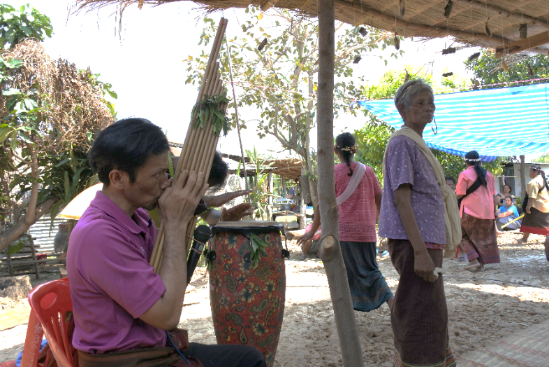 ภาพประกอบ 2.1 : แคน เครื่องดนตรีประกอบพิธีแกลออที่มา: พนาสินธุ์  ศรีวิเศษ (บันทึกเมื่อวันที่ 14 มีนาคม 2560 : อัดสำเนา)ผู้บรรเลง : นายสุวัฒน์ อยู่แท้กูล 	2)  กลอง  เป็นเครื่องดนตรีประเภทเครื่องตี ขึงหน้าด้วยหนัง การทำให้เสียงด้วยวิธีการใช้ฝ่ามือตีลงไปยังหนังหน้ากลอง ตีทั้งแบบเปิดมือและปิดมือเพื่อให้เกิดเสียงชัดเจนตามจังหวะ กลองทำหน้าที่ประกอบจังหวะให้เกิดความรู้สึกหรืออารมณ์ร่วมกับการบรรเลงประกอบพิธีกรรม กลองที่ใช้บรรเลงประกอบพิธีกรรมของกลุ่มชาติพันธุ์กูยในจังหวัดบุรีรัมย์ เป็นกลองที่หาได้ในปัจจุบัน และเป็นเครื่องดนตรีที่ไม่จำกัดว่าต้องเป็นเครื่องดนตรีที่ทำขึ้นเอง แต่ด้วยความสะดวกและคุณภาพของเสียง ชาวบ้านจึงเลือกใช้กลองทอมมาบรรเลง ซึ่งเป็นกลองยุคสมัยปัจจุบันมาบรรเลงร่วมกับแคนเพื่อประกอบพิธีกรรมแกลออนี้ ซึ่งให้เสียงที่ฟังชัดเจน ทั้งจังหวะช้าและจังหวะเร็ว		กลองเป็นเครื่องดนตรีประเภทขึงหน้าด้วยหนัง ใช้วิธีการบรรเลงด้วยการตีลงที่หนังหน้ากลองเพื่อให้เกิดเสียง ซึ่งชาวกูยถือว่าเครื่องดนตรีประเภทกลองนี้มีความสำคัญเช่นเดียวกัน ใช้บรรเลงประกอบพิธีกรรมที่เกิดจากความเชื่อ เช่นพิธีกรรมแกลมอ จะใช้กลองในการตีประกอบจังหวะของการบรรเลงแคน  เพื่อให้มีความสมบูรณ์ของบทเพลง  บางท้องถิ่นจะเรียก “โทน” หรือ “กลอง” ซึ่งเป็นเครื่องดนตรีที่ชาวกูยใช้บรรเลงเป็นเครื่องประกอบจังหวะของการบรรเลงประกอบพิธีกรรมแกลมอ เครื่องดนตรีชนิดนี้ทำหน้าที่บรรเลงเพื่อให้มีความสมบูรณ์ตามบทเพลงและทำให้เกิดอารมณ์ที่มีความสนุกสนานและถือเป็นเครื่องกำกับจังหวะหน้าทับของบทเพลงที่บรรเลง กลองที่ชาวกูยบรรเลงประกอบพิธีกรรมนี้จะมีลักษณะคล้ายคลึงกับกลองกันตรึมของชาวไทยเชื้อสายเขมร และมีบางท้องที่จะใช้กลองที่หาได้ตามท้องถิ่นหรือใช้ตามความถนัด  บางท้องที่จะใช้กลองที่ถือเป็นเครื่องดนตรีร่วมสมัย เช่น กลองทอม เป็นต้น โดยทั่วไปกลองของท้องถิ่นชาวกูยจะมีความคล้ายคลึงทั้งรูปร่าง วัสดุ และเสียงที่เกิดจากการตี กลองเป็นเครื่องดนตรีประเภทที่ทำด้วยไม้ ขึงหน้าด้วยหนังสัตว์ เจาะกลวงร้อยด้วยเชือกขึงกับหนังหน้ากลอง ซึ่งปัจจุบันได้ประยุกต์โดยการนำวัสดุที่มีอยู่ในท้องถิ่นคือผ้าใบมาขึงแทนหนังสัตว์ เนื่องจากผ้าใบมีความทนทานสามารถหาได้ง่าย มีเสียงดังที่ค่อนข้างหนักแน่น และตรงตามเสียงที่ต้องการของผู้บรรเลง		วิธีการบรรเลงกลองในพิธีแกลออจะตีประกอบตามจังหวะของแคน  เพื่อให้สื่อถึงความต้องการของผู้ประกอบพิธี ขึ้นอยู่กับผู้ประกอบพิธีว่าต้องการจังหวะแบบใด อาจจะเป็นจังหวะช้า หรือเร็ว เป็นต้น (Triprom, 2017)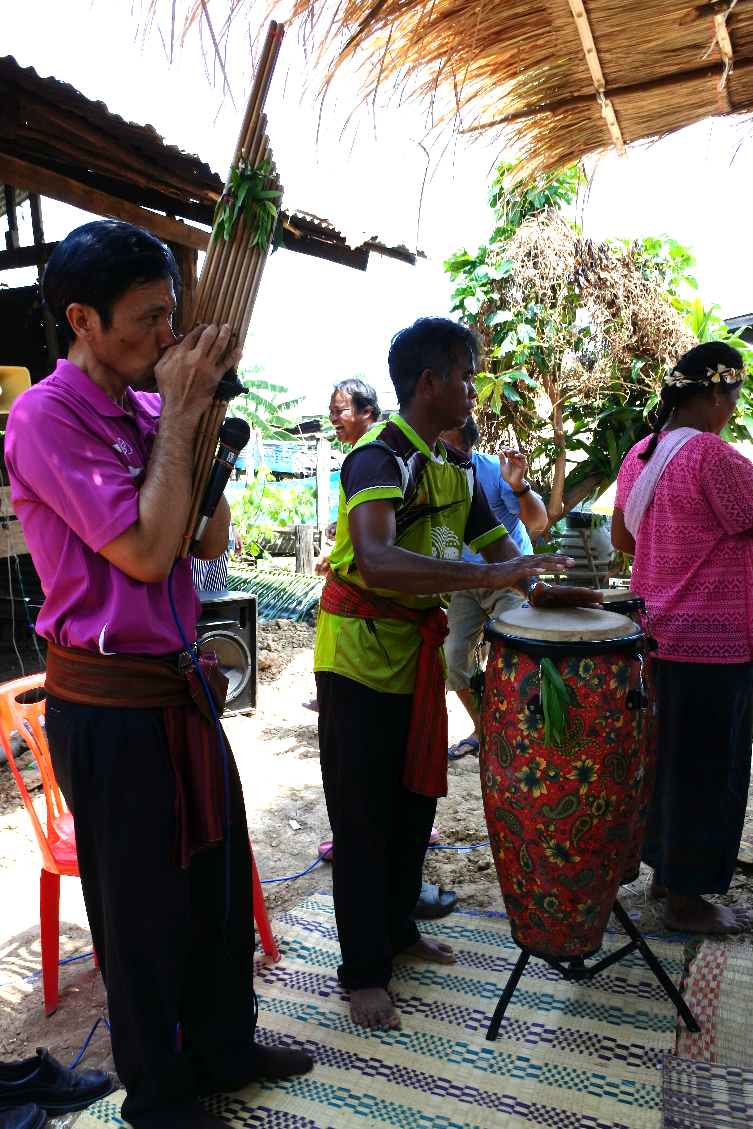 ภาพประกอบ 2.2 : กลอง เครื่องดนตรีประกอบพิธีแกลออที่มา: พนาสินธุ์  ศรีวิเศษ (บันทึกเมื่อวันที่ 14 มีนาคม 2560 : อัดสำเนา)ผู้บรรเลง : นายแดน  ไตรพรหม2.2 วงดนตรี  การบรรเลงรวมวงดนตรีประกอบพิธีกรรมของกลุ่มชาติพันธุ์กูยในจังหวัดบุรีรัมย์ เป็นการบรรเลงรวมวงจากเครื่องดนตรีที่ประกอบไปด้วย แคน และกลอง เป็นวงดนตรีขนาดเล็กที่มีผู้บรรเลงเพียง 2 คน การวางตำแหน่งของการบรรเลง จะเลือกสถานที่ที่เหมาะสมกับบริเวณปะรำพิธี ซึ่งผู้บรรเลงสามารถบรรเลงด้วยวิธีการยืนหรือนั่งบรรเลงได้ จากปกติในช่วงพิธีกรรมเริ่มขึ้น การบรรเลงจะบรรเลงด้วยวิธีการยืนบรรเลง แต่เนื่องด้วยการประกอบพิธีกรรมจะใช้เวลาจำนวนยาวนานมาก นักดนตรีหรือผู้บรรเลงอาจเปลี่ยนอิริยาบถมานั่งบรรเลงได้ โดยการนำเก้าอี้มานั่งเพื่อลดอาการเมื่อยล้าจากการที่ได้ยืนบรรเลงดนตรี การจัดรูปแบบของวงดนตรีไม่ตายตัว  เนื่องจากมีผู้บรรเลงเพียงสองชนิดหรือนักดนตรีเพียง 2 คน ดังนั้นการจัดรูปแบบจึงขึ้นอยู่กับความสะดวกของบริเวณพื้นที่ บรรยากาศของงาน หรือสภาพของผู้คนที่เข้าร่วมงาน เป็นต้น วงดนตรีที่บรรเลงจะอยู่ใกล้ ๆ ผู้ประกอบพิธีหรือผู้เข้าทรง เนื่องจาก ผู้ประกอบพิธีต้องการฟังทำนองเพลงจากวงดนตรีเพื่อที่จะเริ่มพิธีกรรมในการสื่อสารหรือการลำดับขั้นตอนของพิธีการ ซึ่งผู้บรรเลงจะต้องเลือกบทเพลงที่ผู้ประกอบพิธีกรรมต้องการให้บรรเลง  อาจจะเป็นจังหวะช้าหรือเร็วขึ้นอยู่กับผู้ประกอบพิธี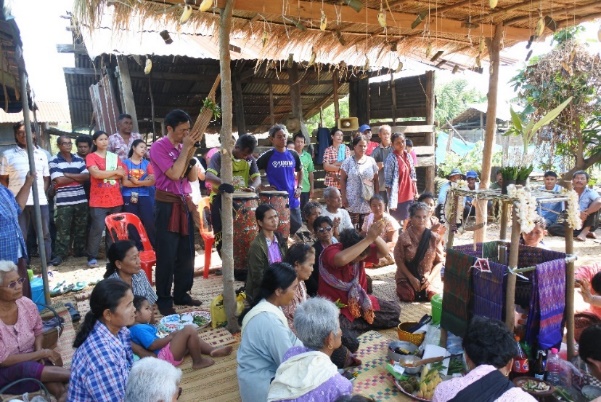 ภาพประกอบ 2.3  : การบรรเลงดนตรีประกอบพิธีแกลออที่มา: พนาสินธุ์  ศรีวิเศษ (บันทึกเมื่อวันที่ 14 มีนาคม 2560 : อัดสำเนา)ผู้บรรเลง : นายสุวัฒน์  อยู่แท้กูล, นายแดน  ไตรพรหม2.3 ระบบเสียง  ระบบเสียงของการบรรเลงด้วยแคน เพื่อประกอบพิธีกรรมของกลุ่มชาติพันธุ์กูย คือ ระบบเสียงที่เรียกว่า ระบบ Pentatonic ซึ่งประกอบไปด้วยเสียง 5 เสียงใน 1 Octave ระบบกลุ่มเสียงที่ใช้สำหรับทำนองเพลงประกอบพิธีกรรมนี้ซึ่งมีด้วยกันหลายทำนองเพลง ถึงแม้บางเพลงจะมีเสียงของโน้ตที่มากกว่า 5 เสียง นั่นเป็นเพียงเสียงรองเพื่อให้เกิดความไพเราะของเพลงและเพื่อสื่อถึงความเป็นเอกลักษณ์ของทำนองเท่านั้น2.4 บทเพลง  การบรรเลงเพลงประกอบพิธีกรรม แกลออ ของกลุ่มชาติพันธุ์กูยในเขตจังหวัดบุรีรัมย์จะใช้ทำนองเพลงของแคนในการบรรเลง ซึ่งทำนองเพลงจะเป็นทำนองที่มีความยาวไม่มากนัก บรรเลงซ้ำไปมาตามความสามารถของผู้บรรเลง การบรรเลงเพลงจะเริ่มจากการไหว้ครูเชิญสิ่งศักดิ์สิทธิ์เข้ามายังบริเวณพิธี เมื่อถึงช่วงลำดับพิธีการการเข้าทรงจะมีบทเพลงสำหรับการเข้าทรง และเชิญแม่หมอฟ้อนรำตามจังหวะของเพลง ซึ่งจังหวะเพลงสามารถส่งผลให้การเข้าทรงจะดำเนินการต่อได้หรือไม่ขึ้นอยู่กับทำนอง  กล่าวคือ  ถ้าเพลงบรรเลงขึ้นแต่ผู้เข้าทรงยังไม่สามารถรับรู้ได้ก็จะไม่เข้าทรง ดังนั้นผู้บรรเลงจะต้องหาทำนองใหม่บรรเลงต่อไปจนกว่าผู้เข้าทรงจะเริ่มเข้าทรงได้ทำนองเพลงประกอบการเข้าทรงแกลออ (ลายโป้ซ้าย) มีดังนี้ทำนองเกริ่น   - - - ร/ - - - ร / - - ร ฟ/ ซ ล ซ ฟ/ร ฟ ซ ฟ/ร ฟ ซ ฟ/ ร ฟ ซ ฟ/ ฟ ซ ฟ ร/ 	         - - - - / - - - - /ร ฟ ซ ล/ ซ ฟ ซ ล/ซ ล ฟ ซ/ - - - - / - - ฟ ร / - - - - /ภาพประกอบ 2.4  : โน้ตเพลงลายมอหรือลายอ้อที่มา : พนาสินธุ์  ศรีวิเศษโครงสร้างของการบรรเลง จะบรรเลงซ้ำทำนองกลับไปกลับมา เมื่อจบทำนองเพลงจะเริ่มบรรเลงวนทำนองใหม่ในบรรทัดที่ 2  เป็นต้นไปเรื่อย ๆ จนจบและทอดลงเป็นการจบเพลง (Yutaekul, 2017)2.5 คีตลักษณ์คีตลักษณ์ของเพลงประกอบพิธีกรรมโดยทั่วไปพบว่าได้แบ่งโครงสร้างของบทเพลง ทุกเพลงเป็นเพลงทำนองสั้น ๆ บรรเลงวนซ้ำไปมา การวิเคราะห์บทเพลงด้านคีตลักษณ์ในเบื้องต้นเป็นการสำรวจโครงสร้างใหญ่ ๆ ของบทเพลง โดยดูว่าบทเพลงแบ่งเป็นส่วนใหญ่ ๆ ได้กี่ส่วน ถ้าเป็นส่วนของทำนองเพลงให้ดูจำนวนท่อนเพลง ว่ามีจำนวนท่อนเท่าใด มีทางเปลี่ยนหรือมีท่อนนำหรือไม่ และใช้อัตราจังหวะการบรรเลงเท่าใด (Visutpat, 1990: 45).นอกจากนี้การบรรเลงเพลงซ้ำไปมาถือเป็นลักษณะหนึ่งของการบรรเลงเพลงประเภทเพลงพื้นบ้านที่ปรากฏโดยทั่วไป และเป็นลักษณะเดียวกันกับการบรรเลงประกอบพิธีกรรมของการเข้าทรงในจังหวัดอื่น ๆ อภิปรายผลการศึกษาเรื่อง “ดนตรีประกอบพิธีกรรมแกลออของกลุ่มชาติพันธุ์กูย กรณีศึกษา: ชุมชนหมู่บ้านขามน้อย  หมู่ที่ 5 ตำบลเย้ยปราสาท อำเภอหนองกี่ จังหวัดบุรีรัมย์” มีวัตถุประสงค์เพื่อศึกษาบริบทและองค์ประกอบทางดนตรีประกอบพิธีกรรม ของชาวไทยกลุ่มชาติพันธุ์กูย โดยใช้วิธีศึกษาจากเอกสารและการลงพื้นที่ภาคสนาม  ณ ชุมชนหมู่บ้านขามน้อย  หมู่ที่ 5 ตำบลเย้ยปราสาท อำเภอหนองกี่ จังหวัดบุรีรัมย์ ซึ่งสอดคล้องกับแนวคิดของนักวิชาการด้านมนุษยดนตรีวิทยา หรือมานุษยดุริยางควิทยา (Ethnomusicology) ที่กล่าวถึงวัฒนธรรมดนตรีของมนุษย์ ศึกษาสิ่งที่เป็นนามธรรม ความเชื่อ พิธีกรรม ค่านิยม และศึกษาแนวคิดต่าง ๆ หลากหลายของแต่ละวัฒนธรรม เช่น ด้านประเพณีพิธีกรรมความเชื่อของชาวไทยในเขตอีสานตอนใต้ Poungboot (1984: 217) ที่บูรณาการกับการศึกษาวิถีชีวิตประเพณีท้องถิ่นของชาวกูย ของ Burutpat (1995: 14) ซึ่งเป็นทฤษฎีทางด้านวัฒนธรรมท้องถิ่น ก่อให้เกิดองค์ความรู้ด้านการศึกษาองค์ประกอบทางดนตรีประกอบพิธีกรรมของชาวกูย  และการศึกษาการวิเคราะห์เพลง ได้ใช้ทฤษฎีการวิเคราะห์เพลงของ Visutpat (1990: 45) เพื่อศึกษาถึงองค์ประกอบด้านบทเพลง ดังนั้นการศึกษาดนตรีประกอบพิธีกรรมของกลุ่มชาติพันธุ์กูย ในเขตอีสานตอนใต้ของไทยจึงให้ความสำคัญในการลงพื้นที่ภาคสนามเพื่อการรวบรวมข้อมูลจากแหล่งปฐมภูมิ ผลของการศึกษาพบประเด็นที่น่าสนใจดังนี้	1. บริบททางดนตรีประกอบพิธีกรรมของกลุ่มชาติพันธุ์กูย   เป็นดนตรีที่ใช้บรรเลงประกอบพิธีกรรมการบำบัดรักษาของชาวไทยกลุ่มชาติพันธุ์กูย เป็นดนตรีที่มีการสืบทอดมาจากอดีตจนถึงปัจจุบัน ใช้บรรเลงประกอบพิธีกรรมความเชื่อในเรื่องของสิ่งเร้นลับและสิ่งศักดิ์สิทธิ์ บรรเลงดนตรีประกอบพิธีกรรมในรูปแบบของดนตรีบำบัดที่ผนวกกับความเชื่อแล้วนำพิธีกรรมนี้มาเข้ามามีบทบาทในการดำรงชีวิต มีความสอดคล้องกับ Burutpat (1995: 14) ที่ได้กล่าวถึงประเพณีและวัฒนธรรมท้องถิ่นของชาวกูยที่ยังคงมีความเชื่อในสิ่งเร้นลับอย่างต่อเนื่อง นอกจากนี้ชาวบ้านมีการใช้ดนตรีเพื่อการบำบัดรักษาผ่านพิธีกรรมความเชื่อที่ตนนับถือสืบทอดกันมาเป็นเวลาช้านานจนถึงปัจจุบัน ชาวบ้านยังคงให้ความสำคัญกับพิธีกรรมนี้อย่างต่อเนื่อง ชาวบ้านให้ความสนใจและเข้าร่วมพิธีกรรมนี้เป็นจำนวนมาก2. องค์ประกอบทางด้านดนตรีบรรเลงประกอบพิธีกรรมของชาวไทยกลุ่มชาติพันธุ์กูยในจังหวัดบุรีรัมย์ เป็นบทเพลงที่มีลักษณะเด่นเป็นเอกลักษณ์ที่แตกต่างจากบทเพลงทั่วไป บทเพลงที่บรรเลงจะบรรเลงด้วยเครื่องดนตรีประเภทเครื่องเป่า คือ แคน และมีเครื่องประกอบจังหวะ คือกลอง ที่ได้มีการนำกลองสมัยใหม่มาบรรเลงเพื่อสร้างความไพเราะ สนุกสนานเร้าใจ โครงสร้างของบทเพลงไม่ซับซ้อน เป็นเพลง 1 ท่อน บรรเลงวนซ้ำไปมา ใช้ระบบเสียงแบบ Pentatonic สอดคล้องกับ Visutpat (1990: 45) ที่ได้กล่าวถึงการวิเคราะห์ดนตรีเบื้องต้น โดยการศึกษารูปแบบของวงดนตรี เครื่องดนตรีและโครงสร้างของเพลงที่บรรเลง การศึกษาเพลงบรรเลงประกอบพิธีกรรมของชาวกูยนี้ที่มีลักษณะของการบรรเลงตามความถนัดของผู้บรรเลงเอง ไม่กำหนดตายตัวที่แน่นอน แสดงให้เห็นถึงเอกลักษณ์ของเพลงในลักษณะรูปแบบของเพลงพื้นบ้านข้อเสนอแนะ	ข้อเสนอแนะในการทำวิจัยครั้งต่อไป คือ ศึกษากระบวนการถ่ายทอดการบรรเลงดนตรีพื้นบ้านสำหรับประกอบพิธีกรรมของชาวกูย และศึกษากระบวนการผลิต การสร้างเครื่องดนตรีที่เป็นเอกลักษณ์เฉพาะของชุมชนชาวกูย พร้อมกับการเปรียบเทียบด้านดนตรีในวัฒนธรรมท้องถิ่นของชุมชนชาวกูยในเขตอีสานตอนใต้ของไทยและประเทศเพื่อนบ้านReferencesBurutpat, S. (1994). Study of language and life of Kuy – Kuoy (Suay) from conversation. Bangkok: Saha Dhammik Ltd.	 .  (1995). Encyclopedia of Kuy ethnic group. Nakorn Pathom: ASEAN Institute for Health Development Press, Mahidol University.Poungboot, S.(1984). Local songs and folk plays in Surin province. Bangkok: Krung Siam Press.Triprom, D. (2017, March 14), interview.Visutpat, M. (1990). Analysis of Thai music. Bangkok: Chuan Phim Press.Yutaekul, S. (2017, March 14), interview. ผู้เขียน	นายพนาสินธุ์  ศรีวิเศษ	สาขาวิชาดุริยางคศิลป์  คณะศิลปกรรมศาสตร์ มหาวิทยาลัยขอนแก่น	123  หมู่ 16  ถนนมิตรภาพ  ตำบลในเมือง  อำเภอเมือง  จังหวัดขอนแก่น 40002	โทรศัพท์  091-016-8016   	อีเมลล์ : panasinsriviset@gmail.com Author	Mr.Panasin Sriviset	Program in music,  Faculty of  Fine and Applied Arts, Khon Kaen  University	123 Moo 16 Mittapap Rd., Nai-Muang, Muang District, Khon Kaen 40002, Thailand	Tel : 091-016-8016  	E-mail  : panasinsriviset@gmail.com-------ร---ร---ร--ฟรฟซฟรฟซลซฟร-ฟ--ฟรฟซฟรฟซลซฟร-ฟ--ฟรฟซฟรฟซลซฟร-ฟ--ฟรฟซฟรฟซลซฟร-ฟ--ฟรฟซฟรฟซลซลฟซล--ดลซฟซลซลดลซฟซล--ดลซฟซลดรฟรดลซล--ดลซฟซลซลดลซลฟซ--ฟรฟซฟรฟซลซฟร-ฟ--ดลซฟซลซลดลซฟซล--ดลซฟซลดรฟรดลซล--ดลซฟซลซลดลซฟซล--ดลซฟซลซลดลซลฟซ-----รฟซ-ลซฟซลฟซ-----รฟซ-ลซฟซลฟซ-ลซฟรฟซฟรฟซฟซลฟซ--ฟรฟซฟรฟซลซฟร-ฟ